Laugh0´s virus diary                                                                                                    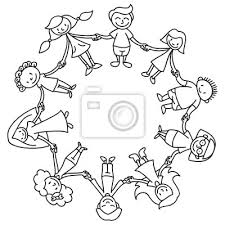 Hello everybody – here is computer-stoneage Mrs. Lacho and after two weeks out of school I´m really missing my daily school routine. I specially miss my funny, ´crazy  but wonderful class and of course I miss all my other classes and all kids, too. I´m pretty sure that most teachers and pupils feel the same. Last week was somehow weird because I could sleep as long as I wanted and there was absolutely no time stress but it felt strange – no friends and people to meet, no visits at my mum and my beloved family, no sports classes, no social contacts, no shopping, no no no…..Maybe you feel the same.So I started a career as cleaning woman – I hoovered and swept all rooms and floors, I dusted all shelves and I cleaned nearly everything coming in my way till I was really exhausted. When there was fine warm weather outside I went for a walk in the fields, where I really met nobody and if, I always kept the distance of some metres. I also was on a biking tour in the fields because physical activities keep you healthy and fit and for me it is a must – all my sports classes know and like  this. So my dear kids don´t forget to do your daily gymnastics – think of all the fine exercises we have done together and try to keep your body in shape and you can find lots of cool ideas doing sports in the net – it´s worth trying out.One of my other activity was our garden – together with my partner we cut all the grasses and did lots of other springtime works. I really love to be outside in the garden and in this coronatime it´s a precious present. When I think of all the poor people in a small flat without any balcony, I´m feeling sad. So if you have the chance to use a garden – please do it and enjoy the coming springtime.What I do a lot more than before is phoning with my family and friends and using the social medias to keep in contact with friends and get informed about this cruel ´virusworld´. It sometimes really threatens me because I´m old and after cancer, a risk taker but you all know me- I have got humor, faith and confidence and a deep believe that god has a fine plan for all of us. Little prayers always help!Everything has changed since corona- it´s shocking when we look around the world – all the horrible impacts due to this virus – the masses of dead people, jobless people and all the following consequences we will see.But there is a BUT – we find out, what is really important in life- love, empathy, helpfulness and you can find so many helping, caring, selflessly people all over the world and that´s wonderful. And it´s fantastic that even nature recovers-dolphins jumping close to Triest in Italy.And I´m quite sure that we won´t be the same after corona.Well I think that was enough for the first time. I will write to you nearly every day because there are so many things to be said and it makes me happy to stay in contact with you. I wish you and your family a nice day.There is no school – but keep to the ruleStay at home – use your phoneStay healthy and fit – that´s it                                                                     Yours Lacho   